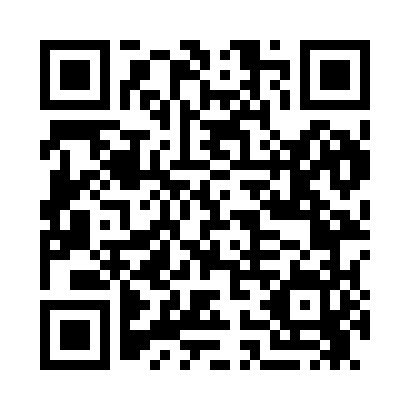 Prayer times for Pagoda, Colorado, USAMon 1 Jul 2024 - Wed 31 Jul 2024High Latitude Method: Angle Based RulePrayer Calculation Method: Islamic Society of North AmericaAsar Calculation Method: ShafiPrayer times provided by https://www.salahtimes.comDateDayFajrSunriseDhuhrAsrMaghribIsha1Mon4:065:441:145:138:4310:212Tue4:075:441:145:138:4310:213Wed4:075:451:145:138:4310:204Thu4:085:451:145:138:4310:205Fri4:095:461:145:138:4310:196Sat4:105:471:155:138:4210:197Sun4:115:471:155:138:4210:188Mon4:125:481:155:138:4210:189Tue4:135:491:155:138:4110:1710Wed4:145:491:155:138:4110:1611Thu4:155:501:155:148:4010:1612Fri4:165:511:155:148:4010:1513Sat4:175:521:165:138:3910:1414Sun4:185:521:165:138:3910:1315Mon4:195:531:165:138:3810:1216Tue4:205:541:165:138:3710:1117Wed4:215:551:165:138:3710:1018Thu4:225:551:165:138:3610:0919Fri4:235:561:165:138:3510:0820Sat4:255:571:165:138:3510:0721Sun4:265:581:165:138:3410:0622Mon4:275:591:165:138:3310:0523Tue4:286:001:165:128:3210:0324Wed4:306:011:165:128:3110:0225Thu4:316:011:165:128:3110:0126Fri4:326:021:165:128:3010:0027Sat4:336:031:165:118:299:5828Sun4:356:041:165:118:289:5729Mon4:366:051:165:118:279:5630Tue4:376:061:165:118:269:5431Wed4:396:071:165:108:259:53